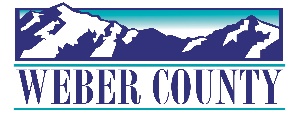 PUBLIC NOTICE is hereby given that the Board of Commissioners of Weber County, Utah will hold a regular commission meeting in the Commission Chambers at 2380 Washington Blvd., Ogden, Utah, on Tuesday, May 3, 2022, commencing at 10:00 a.m. This meeting is also available by Zoom: link- https://zoom.us/j/98286152984?pwd=TEZicTNvLzlTdWQ3Sk0yaDBvR3p2UT09Meeting ID: 982 8615 2984Passcode: 106808	Phone- 1(312)626-6799	The agenda for the meeting consists of the following:Welcome- Commissioner JenkinsB. 	Pledge of Allegiance- Stephanie Russell		C.	Invocation- Duncan OlsenD.	Thought of the Day- Commissioner JenkinsE. 	Agenda Related Public Comments- (Comments will be taken for items listed on the agenda- please limit comments to 3 minutes).F.	Consent Items-	1.	Request for approval of warrants #5464-5483 and #467604-467698 in the amount of $3,410,750.69.2. 	Request for approval of purchase orders in the amount of $437,454.65.3.	Request for approval of the minutes for the meeting held on April 26, 2022.4.	Request for approval of new beer licenses.5.	Request from the Weber-Morgan Health Department for approval to surplus computers and computer equipment. 					G.	Action Item-1.	Request from the Weber County Recreation, Arts, Museums and Parks Board for approval of recommended EZ RAMP Grants.	Presenter: Karla Woodward2.	Request for approval of a resolution of the county commissioners of Weber County initiating the creation of a governing document for the proposed Mount Ogden Public Infrastructure District No. 1.	Presenter: Stephanie Russell3.	Request for approval of a contract by and between Weber County and Pictometry International providing the ability to login and access the Pictometry hosted custom imagery libraries.	Presenter: John Ulibarri4.	Request for approval of a contract by and between Weber County and the Wasatch Pony Club to hold the Golden Spike Horse Trials at the Golden Spike Event Center>	Presenter: Duncan Olsen5.	Request for approval of a contract by and between Weber County and the Wasatch Pony Club to hold the Spring Chicken Event at the Golden Spike Event Center.	Presenter: Duncan Olsen6.	Request for approval of a contract by and between Weber County and the Wasatch Pony Club for approval to hold the Great Pumpkin Event at the Golden Spike Event Center: Duncan OlsenH.	Commissioner Comments-   I.	Adjourn-CERTIFICATE OF POSTINGThe undersigned duly appointed Executive Coordinator in the County Commission Office does hereby certify that the above notice and agenda were posted as required by law this 29th day of April, 2022.																				______________________________________________											Shelly HalacyIn compliance with the Americans with Disabilities Act, persons needing auxiliary services for these meetings should call the Weber County Commission Office at 801-399-8405 at least 24 hours prior to the meeting. Information on items presented can be found by clicking highlighted words at the end of the item.